Pilot Type 20 Extra Special 40 mm Alles für BronzeInspiriert von den legendären Zenith Fliegeruhren früherer Zeiten fügt die Marke mit dem Stern 2018 ihrer sehr beliebten Pilot Kollektion mit einem 40mm Gehäuse in leuchtender Bronze sprichwörtlich eine neue Dimension hinzu. Mit der breiten, geriffelten Krone, den übergroßen Leuchtziffern und dem Manufaktur-eigenen Automatik-Kaliber, das schon seine Vorgänger höchst zuverlässig angetrieben hat, wird das neueste Modell der Pilot-Familie durch wahlweise matt-blaue oder schwarze Zifferblätter mit passenden Bändern entweder in Blau oder im besonders militärischem khaki-grün jeweils als geöltes Nubuklederband mit Kontrastnähten perfekt ergänzt.Im Jahr 2018 setzt die berühmte Pilot Type 20 Extra Special 40 mm von Zenith auf den Bronze-Vintage-Stil und kombiniert seine markanten und moderaten 40-mm-Präsenz und die idealen Proportionen mit einer Auswahl eleganter Farbtöne. Die neueste Version der Pilot Type 20 Extra Special 40 mm, die alle Attribute eines Zeitmessers aus der Pionierzeit der Luftfahrt widerspiegelt und die zudem mit ihrem Format für jedes Handgelenk geeignet ist, vervollständigt die bereits umfangreiche Pilot-Kollektion von Zenith, die bisher ausschließlich aus großformatigen Uhren bestand. Dieses neue, unverwechselbare Modell, das etwas "demokratischere" Abmessungen passend zum Zeitgeist des 21. Jahrhunderts aufweist, glänzt auch weiterhin mit den gleichen originalen Attribute einer Fliegeruhr von Zenith: einen hauseigenes Uhrwerk, einer großen geriffelten Krone und großen arabische Ziffern auf dem Zifferblatt, die von fein gearbeiteten Zeigern gekreuzt werden.Authentische ErscheinungDiese unverwechselbare und stilvolle Uhr, die nie den Blick auf die Verbindung zum Abenteuergeist  aus den Pionierjahren der Luftfahrt verloren hat, der maßgeblich zu ihrer Legende beitrug, zählt zweifelsohne zu den elegantesten Uhren im Vintage-Look und setzt ihren trendigen Neo-Retro-Bronze-Look mit schwarzen oder blauen Zifferblättern und geölten Nubukbändern in khakifarbenen Grüntönen oder Blau in Szene. Beide Bandvarianten verfügen über ein schützendes Kautschukfutter für optimalen Komfort und über eine Titan-Dornschließe für den sicheren Halt am Arm. Für eine optimale Ablesbarkeit sorgen eine von der Aeronautik inspirierte Schrift, ausgeführt in weißer Super-LumiNova®, sowie facettierten Zeigern, die ebenfalls mit Leuchtmasse belegt sind. Dies garantiert selbst in den dunkelsten Stunden beste Ablesbarkeit.Das Herzstück der Pilot Type 20 Extra Special 40 mm ist das automatische Zenith Elite 679 Kaliber. Mit diesem zuverlässigen und präzisen Manufatur-Uhrwerk wird die Zeitanzeige über Stunden-, Minuten- und Sekundenzeiger aus dem Zentrum heraus gesteuert. Sicherheit bietet dem Träger eine Gangreserve von 50 Stunden. In Anlehnung an die Geschichte des Hauses Zenith zeigt der massive Bronze-Gehäuseboden eine Gravur des Flugzeugs von Louis Blériot, mit dem er 1909 mit einer ZENITH an seinem Handgelenk den Ärmelkanal überquerte, zusammen mit dem ZENITH-Logo der historischen Fluginstrumente.Der Pilot Type 20 Extra Special 40 mm in Bronze ist wasserfest bis 100m und spricht damit sowohl die Liebhaber mit Hang zum Himmel als auch zu den Tiefen des Meeres an.PILOT TYPE 20 EXTRA SPECIAL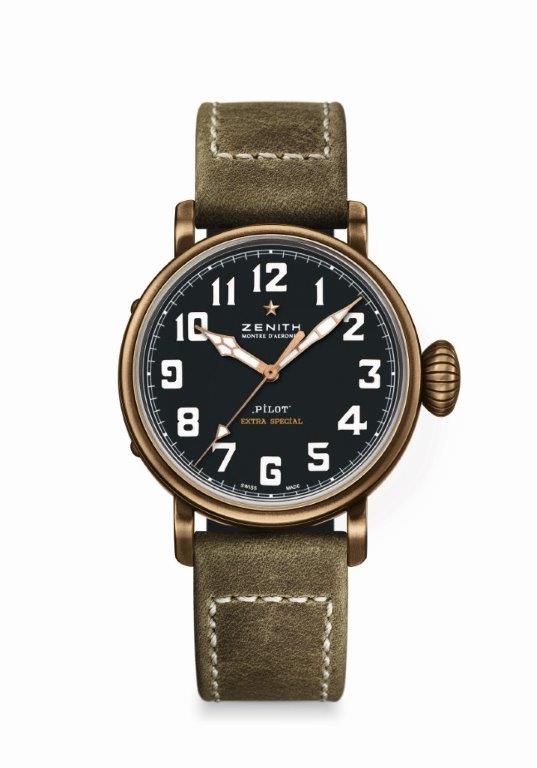 40 MM BRONZETECHNISCHE DETAILSReferenz: 29.1940.679/21.C800KEY POINTS Bronze GehäuseGravierter Gehäuseboden mit dem historischen ZENITH Logo, das sich auch auf alten Bordinstrumenten finden lässt.Arabische Ziffern in SuperLumiNova®  ausgeführtUHRWERKElite 679, AutomatikKaliber: 11 ½``` (Durchmesser: 25.60mm)Höhe des Uhrwerks: 3.85mmAnzahl der Einzelteile: 126Lagersteine: 27Frequenz: 28,800 A/h (4Hz)Gangreserve: min. 50 StundenOberflächendekor: Automatikschwungmasse mit “Côtes de Genève” SchliffFUNKTIONENStunden und Minuten aus dem ZentrumZentraler Sekundenzeiger GEHÄUSE, ZIFFERBLATT & ZEIGER Durchmesser: 40mmZifferblattöffnung: 33.1mmHöhe: 12.95mmUhrglas: Gewölbtes Safirglas, beidseitig entspiegelt Gehäuseboden: Titan, graviert u.a. mit dem historischen ZENITH logo Material: BronzeWasserfestigkeit: 10 ATMZifferblatt: Schwarz mattStunden-Indicés: Arabische Ziffern  in SuperLumiNova® SLN C1 ausgeführtZeiger: Vergoldet, facettiert und mit weißer SuperLumiNova®SLN C1 Leuchtmasse belegt BÄNDER & SCHLIESSENArmband: Referenz 27.00.2018.800Schwarzes, geöltes Nubukleder mit Kautschukfutter Schließe: Reference 27.95.0031.001Titan Dornschließe PILOT TYPE 20 EXTRA SPECIAL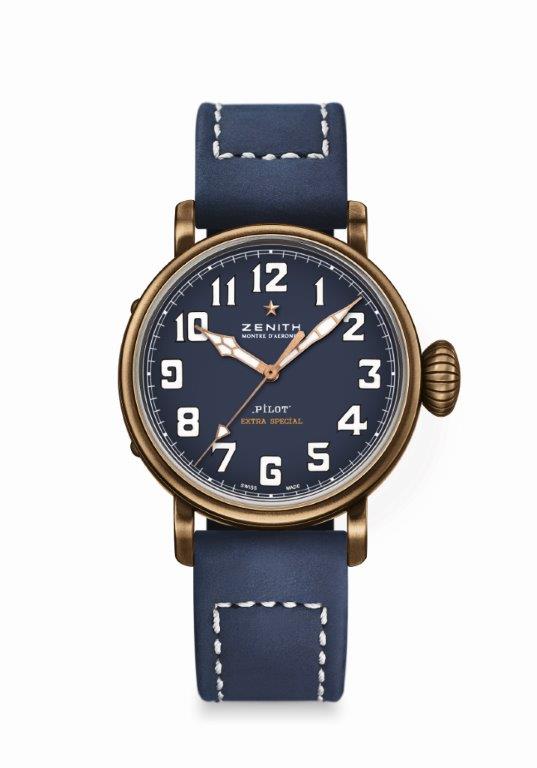 40 MM BRONZETECHNISCHE DETAILSReferenz: 29.1940.679/57.C808KEY POINTS Bronze GehäuseGravierter Gehäuseboden mit dem historischen ZENITH Logo, das sich auch auf alten Bordinstrumenten finden lässt.Arabische Ziffern in SuperLumiNova®  ausgeführtUHRWERKElite 679, AutomatikKaliber: 11 ½``` (Durchmesser: 25.60mm)Höhe des Uhrwerks: 3.85mmAnzahl der Einzelteile: 126Lagersteine: 27Frequenz: 28,800 A/h (4Hz)Gangreserve: min. 50 StundenOberflächendekor: Automatikschwungmasse mit “Côtes de Genève” SchliffFUNKTIONENStunden und Minuten aus dem ZentrumZentraler Sekundenzeiger GEHÄUSE, ZIFFERBLATT & ZEIGER Durchmesser: 40mmZifferblattöffnung: 33.1mmHöhe: 12.95mmUhrglas: Gewölbtes Safirglas, beidseitig entspiegelt Gehäuseboden: Titan, graviert u.a. mit dem historischen ZENITH logo Material: BronzeWasserfestigkeit: 10 ATMZifferblatt: Blau mattStunden-Indicés: Arabische Ziffern in SuperLumiNova® SLN C1 ausgeführtZeiger: Vergoldet, facettiert und mit weißer SuperLumiNova®SLN C1 Leuchtmasse belegt BÄNDER & SCHLIESSENArmband: Referenz 27.00.2018.808Blaues, geöltes Nubukleder mit Kautschukfutter Schließe: Reference 27.95.0031.001Titan Dornschließe 